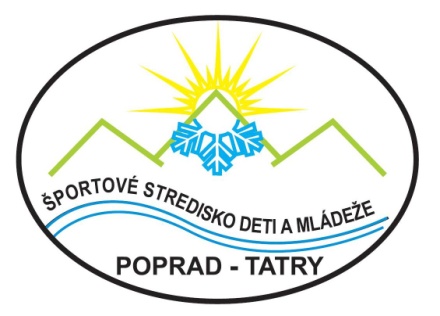 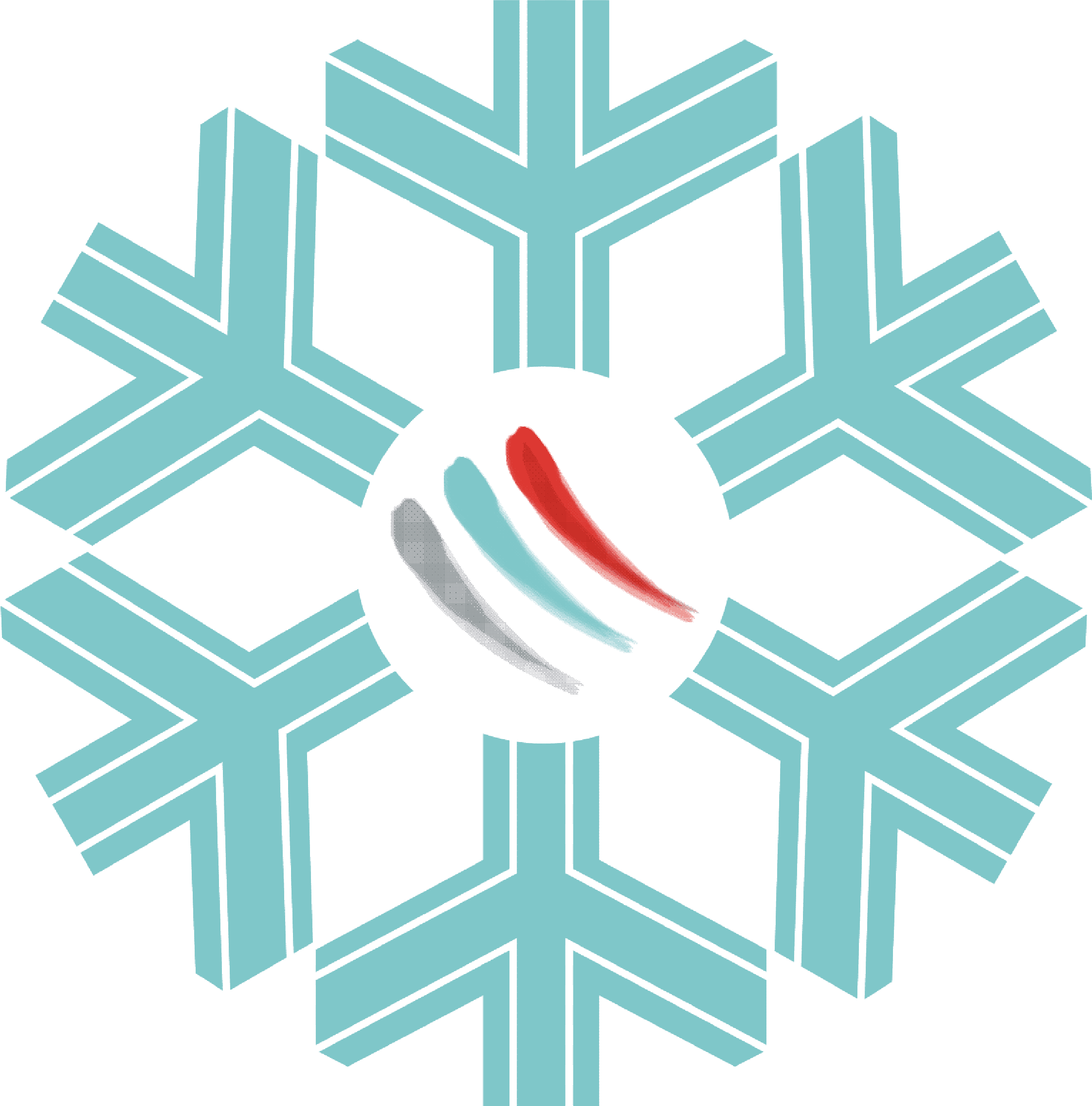 Športové stredisko deti a mládeže Poprad - Tatry usporiada dňa 25.3.2016   4,kolo Východoslovenskej lyžiarskej ligy v zjazdovom  lyžovaní v stredisku Štrbské Pleso - FurkotaI. VŠEOBECNÉ USTANOVENIA USPORIADATEĽ: 		          ŠSDM Poprad - TatryTECHNICKÉ ZABEZPEČENIE:	ŠSDM Poprad - TatryTERMÍN: 				25.3.2016MIESTO: 				Štrbské Pleso - FurkotaDISCIPLÍNA:                                Obrovský slalomPRIHLÁŠKY: 			on-line na www.pretekaj.sk				           Miloš Uličný, Jaro Štancel,  Sporttiming UZÁVIERKA PRIHLÁŠOK: 	štvrtok 24.3.2016 do 12.00 (po tomto termíne nebude možné prihlásiť ďalších pretekárov)PREZENTÁCIA: 			Bufet Slalom - Š.Pleso  25.3.2016 od 6:45 do 8:45UBYTOVANIE: 			usporiadateľ nezabezpečuje STRAVOVANIE: 			individuálne (Chata pod Soliskom a Stan bar -20%                                                                 z cenníkových cien. Kupóny na zľavu si treba                                                                vyzdvihnúť  pri prezentácii)INFORMÁCIE: 			Vierka Kundisová  0917 884134KANCELÁRIA PRETEKOV:	Bufet  Slalom Š. Pleso ZDRAVOTNÁ SLUŽBA: 		THS -dobrovoľný zbor CENY: 				Ocenení budú prví šiesti pretekári v kategórii,superbaby všetci pretekári UPOZORNENIE:Pretekári a ostatní účastníci sa zúčastňujú pretekov na vlastné nebezpečenstvo. Usporiadateľ si vyhradzuje právo na zmenu časového harmonogramu  a programu v prípade nepriaznivých snehových, alebo poveternostných podmienok.Usporiadateľ nepreberá žiadnu zodpovednosť za úrazy a škody počas tréningu a pretekov. Za stratu štartovného čísla sa účtuje 20 €. DOPRAVA: 				Individuálna. ÚHRADY: 				na náklady vysielajúcej strany II. TECHNICKÉ USTANOVENIA PREDPIS:	Preteká sa podľa platných pravidiel lyžiarskych pretekov VsLL na sezónu 2015/2016DISCIPLÍNA:				obrovský slalom KATEGÓRIE: superbaby 				2008 a mladší mladšie predžiactvo 		ročník 2007 – 2006staršie predžiactvo 			ročník 2005 – 2004mladšie žiactvo			ročník 2003 – 2002staršie žiactvo			ročník 2001 – 2000 juniori, juniorky			ročník 1999 – 1992PRIHLÁŠKA: 			3€ za každého prihláseného ŠTARTOVNÉ:			3€ st. žiaci a juniori2€ ostatné kategórie  VLEKY: 				9,- €  + 2€ záloha za lístok pretekári všetcimaximálne 4 trénerské lístky na 1 klub v cene 9€/osobaCena lístka je odsúhlasená s predsedníctvom VsLL, nakoľko je vyššia ako 5 eur, ale je to najlepšia možná cena v stredisku Štrbské Pleso.					deti do 6 rokov zdarma, v sprievode dospelej osobyPROTESTY:				podľa pravidiel PLP doložené vkladom 16 € Vedúci časomiery a výpočtov: Miloš UličnýIII. ČASOVÝ HARMONOGRAM 25.3.2016				6.45 – 8.45 úhrada štartovného a výdaj štartovných čísel od 7:00  				rozjazdenie na zjazdovke Furkota, sedačka Furkota7.45 – 8.15				prehliadka trate 1.kola pre st. žiačké  a juniorské kategórie8.30					štart prvého pretekára  v poradí:st. žiačky, st žiaci, juniorky a juniori Po ukončení 1.kola štart kategórie superbaby, na vyhradenej trati- kombinácia OS s rôznymi prekážkami.- kategória superbaby bez  merania časov.Vyhlásenie výsledkov superbaby hneď po dojazde posledného pretekára v priestore cieľa..9.45– 10.15				prehliadka  trate  1.kolo- predžiacke a ml. žiacke kategórie  			2. kolo st. žiacke a juniorské kategórie10.30					štart  v poradí:mladšie predžiačkymladší predžiaci,staršie predžiačkystarší predžiacimladšie žiačkymladší žiacistaršie žiačkystarší žiacijuniorkyjuniori !!! V prípade, ak by snehové podmienky a trať predstavovali nebezpečie úrazu a mohli ohroziť zdravie pretekárov, organizátor si vyhradzuje právo zrušiť 2.kolo pre staršie žiactvo a juniorov a v platnosti ostanú výsledky 1.kola !!!VYHODNOTENIE:			do 1 hodiny od ukončenia pretekuNámestie MS 1970, oproti infocentru!!! Dôležité upozornenia a pokyny !!!Deti do 12 rokov môžu používať sedačkové lanovky len v doprovode dospelej osobyTrať pre superbaby  bude na „spojováku“ medzi Soliskom a Furkotou - modrá zjazdovka 5a Na presun k nej je však potrebné zlyžovať Solisko, čo je strmší svah.Rozjazdenie výlučne na zjazdovke Solisko.Je prísne zakázané stavať akékoľvek tréningové brány pod sankciou diskvalifikácie klubu!Vstup na pretekovú trať je počas pretekov zakázaný pretekárom, ktorí práve neštartujú, rodičom, či iným nepovolaným osobám pod sankciou diskvalifikácie jednotlivca, v prípade trénerov či rodičov, pod sankciou diskvalifikácie klubu. Tréneri môžu ísť na pretekovom svahu len mimo brán (je zakázaná akákoľvek úprava a vstup do trate, pokiaľ  ich o to TD nepožiada)IV. ORGANIZAČNÝ VÝBOR PRETEKOVRiaditeľ pretekov: 			Ladislav Nemeth Veliteľ bránkových rozhodcov: 	Jozef Sarnovský Vedúci časomiery a výpočtov: 	Uličný	Miloš		Hospodár: 				Silvia BušováTechnický delegát: 			Miro IlavskýArbiter: 				Patrik DluhošAutor trate: 				Ľudo Kundis